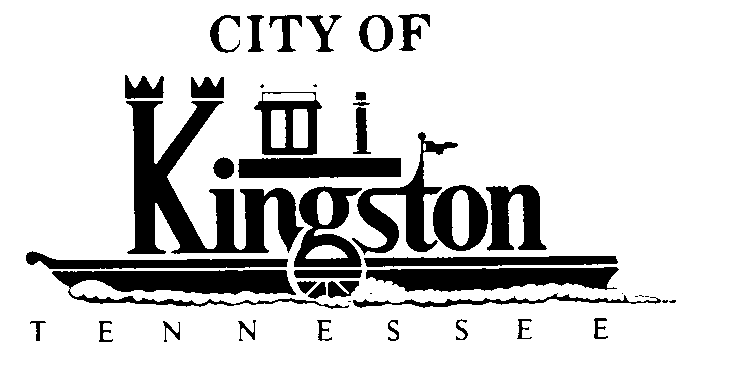 PUBLIC HEARINGSKINGSTON COMMUNITY CENTERDECEMBER 11, 2012 - 6:45 P.M.An Ordinance Amending Section 11-203 Definitions and Section 11-604 Signs, Billboards, and Other Advertising Structures of the City of Kingston, Tennessee Zoning OrdinanceAn Ordinance To Require That Any House, Building Or Property Occupied As A Dwelling Have A Fully Functioning System Of Toilet And Wastewater Disposal Facilities Connected To A Functioning And Continuously Operational Water SupplyAn Ordinance Amending Section 11-404 R-2, Residential District of the City of Kingston, Tennessee Zoning OrdinanceREGULAR MEETING KINGSTON CITY COUNCILDECEMBER 11, 2012 – 7 P.M.A G E N D ACall to OrderInvocation and PledgeRoll CallApproval of Previous MinutesNovember 13, 2012Citizen Comments/Persons to AppearReportsReports by Mayor and Council MembersDepartment ReportsCity Manager’s ReportReport by Rockwood Electric Representative – Council Member McClureTransportation Committee Report – Council Member WhiteAddition of Items to the Meeting Agenda Received After Close of Agenda Deadline (By Unanimous Consent of All Members Present)UNFINISHED BUSINESSSecond Reading of An Ordinance Amending Section 11-203 Definitions and Section 11-604 Signs, Billboards, and Other Advertising Structures of the City of Kingston, Tennessee Zoning OrdinanceSecond Reading of An Ordinance To Require That Any House, Building Or Property Occupied As A Dwelling Have A Fully Functioning System Of Toilet And Wastewater Disposal Facilities Connected To A Functioning And Continuously Operational Water SupplySecond Reading of An Ordinance Amending Section 11-404 R-2, Residential District of the City of Kingston, Tennessee Zoning OrdinanceNEW BUSINESSAccept the FY 2012 Audited Financial Statements Prepared by the Accounting Firm of Daniels, Uselton and ClayApprove Conceptual Floor Plan for the New City Hall Building and Authorize Staff to Proceed With Additional WorkApprove and Authorize the Mayor to Execute An Agreement Between the City of Kingston and Energy Source Partners for Solar Services and Site Lease Pending Necessary Agreements With the Tennessee Valley Authority (TVA) and Rockwood Electric Utility (REU)Adopt a Resolution Authorizing the City of Kingston to Make Application for FY2013 Community Development Block Grant Funds Up to The Amount of $500,000 (A Public Meeting is Scheduled at 6:00 p.m. on December 18, 2012, in the Council Chambers at the Community Center)Reappoint Mr. James Donatelli to the Library Board (New Term Beginning January 1, 2013, and Ending December 31, 2016)Appoint Dr. Joseph Parker to the Library Board (Term Beginning January 1, 2013, and Ending December 31, 2016)Appoint Ms. Phyllis Jackson to the Library Board to Complete the Remaining 2 Years of the Term of Emily Nunn Who is Moving to Blount County (Term Beginning January 1, 2013, and Ending December 31, 2014)